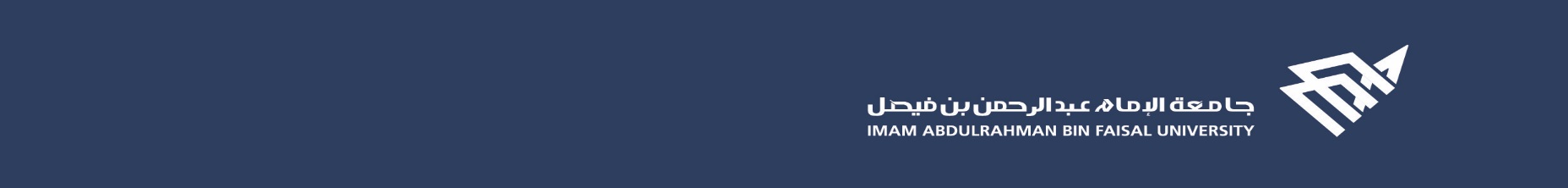 كوثر جمال الدين خلف الله عليالوظيفة: أستاذ مساعد (تمت الترقية الى أستاذ مشارك بتاريخ 29/12/2016بجامعة النيلين –السودان )المعلومات الشخصيةالجنسية | سودانيةتاريخ الميلاد |3/3/1975 القسم |تربية خاصةالبريد الجامعي الرسمي |kjali@iau.edu.saالهاتف الخاص بالمكتب |-المهارات اللغوية المؤهلات العلمية والشهادات (بدءا من الأحدث)عنوان بحث كل من الدكتوراة والماجستير والزمالةالسجل المهني (بدءا من الأحدث)المناصب الإدارية (بدءا من الأحدث)الإنجازات العلمية الأبحاث العلمية المنشورة(بالتسلسل الزمني بدءا من الأحدث)الأبحاث العلمية المقبولة للنشرالأبحاث العلمية المقدمة لتحكيم المؤتمرات العلمية المتخصصةالأبحاث الحاليةالمساهمات في المؤتمرات والندوات العلميةالعضويات واللجان المشارك فيهاعضو مؤسسة التربية الخاصة والتأهيل (SERO)     لجنة سير الاختبارات	لجنة الجداوللجنة الاختباراتأنشطة التدريسالجامعية
الدراسات العلياوصف مختصر لمقررات المرحلة الجامعية التي تم تدريسها (عنوان المقرر- رقم المقرر: شرح المقرر)الإرشاد الأكاديمي للطلابالإشراف على رسائل الماجستير والدكتوراةالإشراف على الأبحاث الجاريةالمهمات الإدارية واللجان وخدمة المجتمع (بدءا من الأحدث) المهمات الإداريةعضوية اللجانالاستشارات العلميةالعمل التطوعيالكفاءات والمهارات الشخصية (الحاسب, تقنية المعلومات, التقنية .. الخ)آخر تحديث2019./2/20تحدث كتابةقراءةاللغةالعربيةالانجليزيةأخرىالعنوانمكان الصدورالشهادة الأكاديميةالتاريخالسودان – الخرطوم – جامعة النيلين. كلية الدراسات العليا.جامعة النيلينكلية الآداب أستاذ مشاركديسمبر2016السودان – الخرطوم – جامعة النيلين. كلية الدراسات العليا.جامعة النيلين كلية الآدابدكتوراه الفلسفة في علم النفس ذوي الحاجات الخاصة ( صعوبات تعلم )يوليو 2011السودان – الخرطوم – جامعة النيلين. كلية الدراسات العليا.جامعة النيلين كلية الآداب ماجستير الآداب في علم النفس ذوي الحاجات الخاصة ( توحد)نوفمبر 2005السودان – الخرطوم – جامعة النيلين- كلية الآداب.جامعة النيلين  كلية الآداببكالوريوس الآداب – علم نفس	سبتمبر 2002فاعلية برنامج علاجي في تحسين نقص الانتباه/ فرط الحركة لدى التلاميذ ذوي صعوبات التعلم بمرحلة الأساس بمحلية الخرطـوم.الدكتوراةالحاجات واساليب التنشئة الاسرية "كما يدركها أولياء أمور التوحديين" وعلاقتهما بالمستوى الاقتصادي – الاجتماعي للأسرة بولاية الخرطوم.الماجتسير-الزمالةالتاريخمكان وعنوان جهة العملرتبة الوظيفةمنذ سبتمبر 2015 حتى الآنقسم التربية الخاصة – كلية العلوم والدراسات الانسانية - جامعة الامام عبد الرحمن بن فيصل أستاذ مساعد 	منذ نوفمبر 2011 الي أغسطس 2015.قسم التربية الخاصة- كلية التربية - جامعة الحدود الشمالية أستاذ مساعد	منذ يوليو2011م قسم علم النفس - كلية الآداب جامعة النيلينأستاذ مساعد 	2005م - 2011م.قسم علم النفس - كلية الآداب جامعة النيلينأستاذ محاضر 	2003م -2005مقسم علم النفس - كلية الآداب جامعة النيلين  مساعد تدريس	التاريخالمكتب المنصب الإداري2016 حتى الآنقسم التربية الخاصة -  كلية العلوم والدراسات الانسانية - جامعة الامام عبد الرحمن بن فيصل.وكالة القسمجهة النشر وتاريخ النشرعنوان البحثأسماء الباحثين#مجلة ريس للعلوم الاجتماعية والتربوية  / تركيا فبراير 2019 مجلد 1 عدد37واقع النظريات المفسرة لصعوبات التعلم( دراسة تحليلية – مرحلة الأساس بولاية الخرطوم )د. كوثر جمال الدين خلف الله1مجلة كلية الدراسات العليا جامعة النيلين - السودان ، سبتمبر 2016 مجلد 2 عدد 22اضطرابات الخوف لدى الأطفال (نموذج خطة علاجية) د. كوثر جمال الدين خلف الله2مجله التربية الخاصة والتأهيلالمملكة العربية السعودية يوليو 2016مجلد 4 عدد13فاعلية استخدام الحاسوب في تحسين مستوى اللغة التعبيرية الشفوية لدى الطالبات ذوات صعوبات التعلم بالمرحلة الابتدائية.د. كوثر جمال الدين خلف اللهريم صافق العنزي3مجلة كلية الدراسات العليا جامعة النيلين - السودان ،يناير 2016فاعلية برنامج علاجي في تحسين نقص الانتباه/ فرط الحركة لدى التلاميذ ذوي صعوبات التعلم بمرحلة الأساس بمحلية الخرطوم.د. كوثر جمال الدين خلف الله د. عبد الباقي دفع الله أحمد4المجلة السعودية للتربية الخاصة -المجلد 11 العدد12-أكتوبر 2015م.حاجات اولياء امور التوحديين وعلاقتها المستوى الاقتصادي– الاجتماعي للأسرة بولاية الخرطوم.د. وفاق صابر عليد. كوثر جمال الدين خلف الله	5شبكة العلوم النفسية والعربية العدد 32-33 , 2012م.صعوبات التعلم وعلاقتها بنقص الانتباه/ فرط الحركة وسط تلاميذ مرحلة الأساس بمحلية الخرطـوم. د. عبد الباقي دفع الله أحمدد. كوثر جمال الدين خلف الله	6تاريخ القبولالمجلةعنوان البحثأسماء الباحثين#المؤتمر وتاريخ النشرعنوان البحثأسماء الباحثين#المؤتمر الدولي في التربية الخاصة وصعوبات التعلم، مارس 2016 ،الأردن. دورالمجتمع في تنميه الاتجاهات الإيجابية نحو الاطفال التوحديين .د. كوثر جمال الدين خلف اللهد. وفاق صابر عليد. سليمان علي أحمدالمؤتمر الدولي في التربية الخاصة وصعوبات التعلم، ابريل 2015، الأردن.صعوبات التعلم التشخيص والعلاج  د. كوثر جمال الدين خلف اللهد. وفاق صابر علي	المؤتمر الدولي للتربية الخاصة الاول نوفمبر 2015، االشارقة.فاعلية برنامج باستخدام الحاسب الآلي لتحسين التعبير الشفوي لذوات صعوبات التعلم الصف(الثالث/ الرابع). د. كوثر جمال الدين خلف اللهعنوان البحثأسماء الباحثين#أداء ذوي صعوبات التعلم على اختبار المصفوفات المتتابعة الملون في ضوء بعض المتغيرات لدي تلاميذ مرحلة الأساس بمحلية الخـــرطوم.د. كوثر جمال الدين خلف اللهمجال المساهمةالمكان والتاريخعنوان المؤتمر#مشاركة ببحثمحافظة انطاليا – تركيافي الفترة من 26-27-28 أكتوبر 2018المؤتمرالعلمي الدولي الثاني للعلوم الاجتماعية والتربوية ( ريس) حضوركلية العلوم والدراسات الإنسانية. 4–5 رجب 1439هـالملتقى العلمي العنف المدرسي بين الواقع والمأمول.  منسقة   قسم التربية الخاصة- كلية العلوم والدراسات الإنسانية 2015.المؤتمر العلمي السابع لطلاب وطالبات التعليم العالي  الاشراف على الابحاث قسم التربية الخاصة- كلية التربية عرعر-2012/2013/2014.المؤتمر العلمي الثالث / الرابع / الخامس لطلاب وطالبات التعليم العالي  الحضور دبي . الامارات العربية المتحدة. مارس 2010ملتقى دبي الدولي لإعادة التأهيلمتحدث الاكاديمية العليا للاتصالات ومجموعة نيما يونيو 2010.ندوة تنويرية ( للآباء والامهات ) بكيفية التعامل مع الاطفال بمناسبة ختام البرنامج الصيفي  . مجال المساهمةرقم المقررالمقرر#خمسة فصول دراسية + فصل دراسي للدبلوم العالي ( قسم علم النفس)800043مقدمة في التربية الخاصة1خمسة فصول دراسية 800053الاضطرابات السلوكية و تعديل السلوك2ثلاثة فصول دراسية 801551استراتيجيات تعليم ذوي صعوبات التعلم3فصل دراسي801542صعوبات التعلم النمائية4فصل دراسي800051مدخل صعوبات التعلم5فصل دراسي801552الموهوبون ذو صعوبات التعلم6فصلين دراسيين 801553صعوبات التعلم الاكاديمية7فصل دراسي801250علم النفس التربوي 7مجال المساهمةرقم المقررالمقرر#فصل دراسي ( ماجستير)611الاضطرابات المصاحبة لصعوبات التعلم1فصل دراسي ( ماجستير)691مناهج البحث2 مقدمة في التربية الخاصة،800043: يهدف الى تزويد الطلاب بخلفية نظرية عن فئات التربية الخاصة والتعريفات الخاصة بها.1الاضطرابات السلوكية و تعديل السلوك،800053: يهدف الى تزويد الطلاب بخلفية نظرية وعملية عن الاضطرابات السلوكية والمصطلحات المتعلقة بها ومحكات الحكم علي السلوك وفنيات تعديل السلوك وتوظيف هذه الفنيات وتطبيقها في علاج أهم الاضطرابات السلوكية للأطفال ذوي الاحتياجات الخاصة .2استراتيجيات تعليم ذوي صعوبات التعلم،801551: يهدف الى تعريف الطالبات بمفهوم الاستراتيجية وأنواعها (استراتيجيات تعليم الرياضيات / القراءة / الاملاء / الكتابة) وكيفية استخدامها وخصائص الاستراتيجية الفاعلة3صعوبات التعلم النمائية،801542: يتناول المقرر مفهوم صعوبات التعلم النمائية ، وعلاقتها بصعوبات التعلم الاكاديمية وخصائص صعوبات التعلم في مرحلة ما قبل المدرسة ، والتعريف بصعوبات الانتباه والادراك والذاكرة والتفكير واللغة الشفهية وتصنيفها، وتقييمها، وطرق علاجها.4مدخل الى صعوبات التعلم ، 800051: يهدف للتعرف على فئة صعوبات التعلم باعتبارها إحدى فئات التربية الخاصة ودراسة خصائصهم السلوكية وسماتهم الشخصية, و يمنح القدرة على التمييز بين هذه الفئة وبقية فئات التربية الخاصة.5الموهوبون ذو صعوبات التعلم ،801552: يزود الطلاب بمفهوم الموهوبين ذوي صعوبات التعلم والتمييز بينهم.و تحديد ثنائيي غير العادية وخصائصهم السلوكية و أهم القضايا النظرية والافتراضات الاساسية المتعلقة بهذه الفئة و أساليب الكشف والتعرف.  6صعوبات التعلم الأكاديمية، 801553: يتناول المقرر المفاهيم الأساسية المرتبطة بصعوبات التعلم الأكاديمية وأهم العوامل والأسباب التى تسهم فى الصعوبات الأكاديمية وطبيعتها وتأثيرها على التلميذ وتنمية مهارات الطلاب فى تشخيص حالات الصعوبات الأكاديمية والتعرف على أهم المداخل العلاجية والتربوية.7علم النفس التربوي  801250 : في ضوء السعي نحو إعداد معلم متخصص في مجال العملية التعليمية التعلمية  بالمفهوم الشامل الحديث ، كانت هناك حاجة لتزويد المعلم  بالمعرفة اللازمة عن العملية التعليمية التعلمية والخصائص النمائية للطلبة ، إضافة غلى المهارات والكفايات التي تساعده على تطوير العملية التعليمية ، مما يستدعي ادراج مقرر علم النفس التربوي  ضمن الخطة  الدراسية للبرامج الدراسية لجميع التخصصات .8إلىمنعدد الطلابالمرحلة#1437143630الفصل الدراسي الثاني 1438143730الفصل الدراسي الاول1438143730الفصل الدراسي الثاني1439143821الفصل الدراسي الأول1439143826الفصل الدراسي الثانيالتاريخالجهةالعنوانالشهادة العلمية#-التاريخالجهةالعنوانالشهادة العلمية#1440كلية العلوم والدراسات الانسانية - الجبيلمشاريع بحثية لطالبات ماجستير صعوبات التعلمماجستير الجهةالمنصبإلىمن#قسم التربية الخاصة – كلية العلوم والدراسات الانسانيةوكالة القسمالآنيناير 2016الجهةالمنصبإلىمن#قسم التربية الخاصة – كلية العلوم والدراسات الانسانيةعضو لجنة الدراسات	الآن أغسطس 2018قسم التربية الخاصة-  كلية العلوم والدراسات الانسانيةعضو لجنة سير الاختباراتالآنيونيو 2016قسم التربية الخاصة – كلية العلوم والدراسات الانسانيةعضو لجنة الجداولالآنسبتمبر2016قسم التربية الخاصة – كلية العلوم والدراسات الانسانيةعضو لجنة الاختباراتالآنسبتمبر 2015وقت كامل - وقت جزئيالجهةإلىمن#مناقشة رسالة ماجستير بعنوان : الاتجاهات الوالدية  نحو المعاقين عقلياً القابلين للتعلم وعلاقتها بالمهارات الاجتماعية لدى طالبات مدارس الدمج بمحافظة الاحساء .وقت جزئيجامعة الملك فيصلفبراير 2018يناير 20181وضع توصيف لمقرر- مقدمة في التربية الخاصة . وقت جزئيقسم الطفولة المبكرة. كلية العلوم والدراسات الانسانيةيناير 2019 يناير 2019 2تحكيم دراسات عليا (برامج -  مقاييس واستبيانات).جامعة النيلين السودان/ جامعة الامام عبد الرحمن بن فيصل / الحدود الشماليةحتى الآن 201920053الجهةنوع التطوعإلىمن#كلية العلوم والدراسات الانسانيةمشاركة في تفعيل مهرجان الايتام العالمي.4/7/14394/7/1439كلية العلوم والدراسات الانسانيةالمشاركة في تفعيل اليوم الخليجي لصعوبات التعلم20172017كلية العلوم والدراسات الانسانيةتفعيل اليوم العالمي لذوي الاحتياجات الخاصة .4/ 12/20171 12/2017بمجمع الظهران مولتفعيل اليوم العالمي لذوي الاحتياجات الخاصة .3/4/14381/4/1438مدارس ماريا العالمية بالجبيل.ورشة عمل إدارة سلوك الطفل18/3/143818/3/1438مركز التأهيل الخاص بالجبيلتفعيل اليوم العالمي للتوحد2/4/20162/4/2016كلية العلوم والدراسات الانسانيةتفعيل غذاؤك  صحتك4/3/14404/3/1440دبلوم علوم الحاسوب– وزارة الشئون الاجتماعية– ولاية الخرطوم– مؤسسة التنمية الاجتماعية ابريل2007م.	1